-أدعيه در روز جمعه - ۳حضرت بابأصلي عربي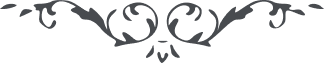 دعاء في يوم الجمعة – من آثار حضرت نقطه اولى – بر اساس نسخه مجموعه صد جلدى، شماره 64، صفحه 159 – 161تذكر: اين نسخه كه ملاحظه ميفرمائيد عينا مطابق نسخه خطى تايپ گشته و هرگونه پيشنهاد اصلاحي در قسمت ملاحظات درباره اين اثر درج گرديده است.بسم الله الرحمن الرحيمالحمد الله الذي ابدع ما في السموات وما في الارض بامره ثم الذين امنوا بالله واياته فاولئك هم الفائزون وان الذين امنوا ثم هاجروا ثم دخلوا هذه القرية الظالم اهلها لو استقاموا على الصراط كانوا اعظم درجة عند ربك من الذين قعدوا في بيوتهم وانهم لهم المؤمنون ثم الوارثون جنات عدن فيها ما اشتهت انفسهم وان ذكر الله اكبر فيها لو كانوا يعقلون قل رب صبرت في سبيلك حتى استكبروا الظالمون علي وحكموا بغير حق على ذلك السجن في طمطام الجبل وظنوا ان له ملاقوك في الدار الاخرة ويحسبون انهم يحسنون رب احكم بيني وبينهم بالحق وانزل علي نصرا من عندك ونجني من هذه الارض غافل اهلها واظهرني على اهل المعتدين قل اللهم اشهد في ذلك اليوم الجمعة بما شهدت الملئكة واولو العلم من عبادك بانك انت الله لا اله الا انت العزيز الحكيم ثم اشهدك بان اليوم الكل قد افتتنوا في احكامهم وان الذين اتبعوا اهوائهم بعدما جائهم الحق واياته فاولئك هم الغافلون لا يقبل لهم عملهم واولئك هم الخاسرون وسبحان الله رب السموات والارض عما يشركون وسلام على المرسلين والحمد لله رب العالمين